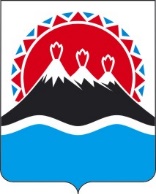 П О С Т А Н О В Л Е Н И ЕПРАВИТЕЛЬСТВА  КАМЧАТСКОГО КРАЯ                   г. Петропавловск-КамчатскийВ целях формирования и развития региональной системы комплексной реабилитации и абилитации инвалидов и детей-инвалидов, в соответствии с приказом Министерства труда и социальной защиты Российской Федерации от 30.06.2017 № 545 «Об утверждении методики оценки региональной системы реабилитации и абилитации инвалидов, в том числе детей-инвалидов»ПРАВИТЕЛЬСТВО ПОСТАНОВЛЯЕТ:Утвердить Порядок межведомственного взаимодействия исполнительных органов государственной власти Камчатского края по формированию и развитию региональной системы комплексной реабилитации и (или) абилитации инвалидов и детей-инвалидов в Камчатском крае согласно приложению 1 к настоящему постановлению.Утвердить Порядок организации проведения оценки региональной системы реабилитации и абилитации инвалидов и детей-инвалидов в Камчатском крае согласно приложению 2 к настоящему постановлению.Определить Министерство социального благополучия и семейной политики Камчатского края уполномоченным органом исполнительной власти Камчатского края по:координации межведомственного взаимодействия между исполнительными органами государственной власти Камчатского края по вопросам реабилитации и (или) абилитации инвалидов и детей-инвалидов в Камчатском крае;организации проведения оценки региональной системы реабилитации и абилитации инвалидов и детей-инвалидов в Камчатском крае.организации и осуществлению мониторинга формирования и развития системы комплексной реабилитации и абилитации инвалидов и детей-инвалидов в Камчатском крае.Общие положенияНастоящий Порядок межведомственного взаимодействия исполнительных органов государственной власти Камчатского края по реабилитации и (или) абилитации инвалидов и детей-инвалидов в Камчатском крае, разработан в целях организации эффективной совместной деятельности исполнительных органов государственной власти Камчатского края, обеспечивающих формирование системы комплексной реабилитации и (или) абилитации инвалидов и детей-инвалидов, по организации межведомственного взаимодействия (далее – Порядок, межведомственное взаимодействие, реабилитация).2. Участники межведомственного взаимодействияМежведомственное взаимодействие осуществляют Министерство социального благополучия и семейной политики Камчатского края, Министерство здравоохранения Камчатского края, Министерство образования Камчатского края, Министерство культуры Камчатского края, Министерство спорта Камчатского края, Министерство труда и развития кадрового потенциала Камчатского края (далее – участники межведомственного взаимодействия).
3. Формы межведомственного взаимодействияМежведомственное взаимодействие осуществляется по инициативе любого участника межведомственного взаимодействия в следующих формах:- обмен информацией, используемой при реабилитации инвалидов; - проведение совместных мероприятий, совещаний, семинаров по вопросам организации реабилитации инвалидов и детей-инвалидов; - создание рабочих групп, советов для выработки решений по вопросам реабилитации инвалидов по итогам изучения и анализа необходимых материалов; - планирование совместной деятельности участников межведомственного взаимодействия.
4. Деятельность участников межведомственного взаимодействия4.1. Министерство социального благополучия и семейной политики Камчатского края (далее - Министерство): 1) организовывает работу по выявлению инвалидов, нуждающихся в реабилитации, в соответствии с индивидуальными программами реабилитации инвалидов и детей-инвалидов (далее - ИПРА), оказывает содействие инвалидам и детям-инвалидам в реализации ИПРА в рамках установленной компетенции; 2) организовывает проведение социально-реабилитационных мероприятий в отношении инвалидов и детей-инвалидов, обеспечение их средствами реабилитации, предоставляемыми за счет средств краевого бюджета, в том числе:а) информирует инвалидов, родителей (законных представителей) детей-инвалидов о порядке обеспечения средствами реабилитации, порядке предоставления социальных услуг в рамках социально-средовой, социально-педагогической, социально-психологической реабилитации, социально-бытовой адаптации, оказания социально-медицинских услуг (далее - реабилитационные услуги);б) обеспечивает разработку индивидуальных программ предоставления социальных услуг (далее - ИППСУ) инвалидам и детям-инвалидам в целях прохождения курса реабилитационных услуг;в) обеспечивает предоставление социальных услуг в соответствии с ИППСУ;г) осуществляет мониторинг эффективности предоставления реабилитационных услуг;3) обобщает и анализирует данные о количестве инвалидов, в том числе детей-инвалидов, в отношении которых осуществлялись мероприятия по реабилитации, в общей численности инвалидов, в том числе детей-инвалидов в Камчатском крае, имеющих такие рекомендации в ИПРА;4) организует учет сведений о поступивших ИПРА и сведений о предоставленных реабилитационных услугах участниками межведомственного взаимодействия; 5) 	организует и осуществляет мониторинг формирования и развития системы комплексной реабилитации и абилитации инвалидов и детей-инвалидов в Камчатском крае;6) осуществляет оценку результатов межведомственного взаимодействия, выявляет факторы, препятствующие эффективному межведомственному взаимодействию, и принимает меры, направленные на уменьшение их негативного влияния; 7) организует проведение совещаний, семинаров, работы советов и рабочих групп по вопросам организации системы комплексной реабилитации инвалидов; 8) организует работу организаций, включенных в реестр поставщиков социальных услуг Камчатского края, по исполнению ИПРА; 9) организует подготовку организациями сферы социальной защиты реабилитационных паспортов организаций.4.2. Министерство здравоохранения Камчатского края: 1) организовывает представление с согласия гражданина с ограниченными возможностями здоровья информации о состоянии его здоровья, в том числе выписки из медицинской карты амбулаторного, стационарного больного и заключения врачебной комиссии об отсутствии (наличии) медицинских противопоказаний, для получения реабилитационных услуг; 2) обеспечивает направление медицинских документов на медико-социальную экспертизу при выявлении необходимости установления инвалидности, изменения группы инвалидности; 3) обеспечивает проведение мероприятий по медицинской реабилитации инвалидов и детей-инвалидов, в том числе:а) информирует инвалидов, родителей (законных представителей) детей-инвалидов о порядке предоставления медицинской реабилитации;б) разрабатывает мероприятия по реабилитации на основании ИПРА в рамках установленной компетенции;в) обеспечивает предоставление инвалидам, в том числе детям-инвалидам услуг по медицинской реабилитации;г) осуществляет мониторинг эффективности предоставления услуг по медицинской реабилитации; 4) участвует в совещаниях, семинарах, работе советов и рабочих групп по вопросам организации системы комплексной реабилитации инвалидов; 5) выявляет факторы, препятствующие эффективному межведомственному взаимодействию, и принимает меры, направленные на уменьшение их негативного влияния; 6) организовывает работу учреждений, подведомственных Министерству здравоохранения Камчатского края, по исполнению ИПРА;7) организовывает подготовку организациями сферы здравоохранения реабилитационных паспортов организаций; 8) направляет в Министерство в установленные сроки информацию для проведения мониторинга формирования и развития системы комплексной реабилитации и абилитации инвалидов и детей-инвалидов в Камчатском крае.4.3. Министерство образования Камчатского края: 1) организовывает работу по выявлению инвалидов и детей-инвалидов, нуждающихся в психолого-педагогической реабилитации в соответствии с ИПРА, оказывает содействие инвалидам в реализации ИПРА; 2) организовывает прохождение реабилитации (включая создание условий для организации обучения, психолого-педагогической помощи), профессионального обучения инвалидов (включая условия для его получения) (далее - услуги по реабилитации), в том числе:а) информирует инвалидов о порядке предоставления услуг по реабилитации;б) разрабатывает мероприятия по реабилитации на основании ИПРА в рамках установленной компетенции;в) организовывает предоставление услуг по реабилитации;г) осуществляет мониторинг эффективности предоставления услуг по реабилитации; 3) участвует в совещаниях, семинарах, работе советов и рабочих групп по вопросам организации системы комплексной реабилитации инвалидов; 4) выявляет факторы, препятствующие эффективному межведомственному взаимодействию, и принимает меры, направленные на уменьшение их негативного влияния; 5) организовывает работу учреждений, подведомственных Министерству образования Камчатского края, по исполнению ИПРА; 6) организовывает работу по подготовке учреждениями образования реабилитационных паспортов; 7) направляет в Министерство в установленные сроки информацию для проведения мониторинга формирования и развития системы комплексной реабилитации и абилитации инвалидов и детей-инвалидов в Камчатском крае.4.4. Министерство культуры Камчатского края:1) создает условия для участия инвалидов, в том числе детей-инвалидов в культурных мероприятиях;2) организовывает вовлечение инвалидов и детей-инвалидов в творческую деятельность;3) участвует в совещаниях, семинарах, работе советов и рабочих групп по вопросам организации системы комплексной реабилитации инвалидов и детей-инвалидов;4) представляет информацию о проведении культурных мероприятий с участием инвалидов и детей-инвалидов в адрес Министерства; 5) организовывает подготовку учреждениями культуры реабилитационных паспортов; 6) направляет в Министерство в установленные сроки информацию для проведения мониторинга формирования и развития системы комплексной реабилитации и абилитации инвалидов и детей-инвалидов в Камчатском крае.4.5. Министерство спорта Камчатского края: 1) осуществляет предоставление реабилитационных услуг посредством обеспечения реализации мероприятий по адаптивной физической культуре и адаптивному спорту, в том числе:а) обеспечивает информирование инвалидов (законных представителей детей - инвалидов) о порядке и перечне предоставления реабилитационных услуг по адаптивной физической культуре и адаптивному спорту;б) оказывает содействие в разработке индивидуального плана занятий адаптивной физической культурой по спортивно-оздоровительным программам;в) обеспечивает предоставление реабилитационных услуг по адаптивной физической культуре и адаптивному спорту;г) осуществляет мониторинг эффективности предоставления реабилитационных услуг по адаптивной физической культуре и адаптивному спорту;2) участвует в совещаниях, семинарах, работе советов и рабочих групп по вопросам организации системы комплексной реабилитации инвалидов и детей-инвалидов; 3) выявляет факторы, препятствующие эффективному межведомственному взаимодействию, и принимает меры, направленные на уменьшение их негативного влияния; 4) координирует работу учреждений физической культуры и спорта по исполнению ИПРА; 5) организует подготовку учреждениями физической культуры и спорта реабилитационных паспортов; 6) направляет в Министерство в установленные сроки информацию для проведения мониторинга формирования и развития системы комплексной реабилитации и абилитации инвалидов и детей-инвалидов в Камчатском крае.4.6. Министерство труда и развития кадрового потенциала Камчатского края:1) осуществляет мероприятия по профессиональной реабилитации или абилитации инвалидов, в том числе:а) информирует инвалидов о порядке предоставления услуг в сфере занятости населения;б) разрабатывает мероприятия по предоставлению услуг по профессиональной реабилитации или абилитации  инвалидов;в) организует предоставление услуг по профессиональной реабилитации или абилитации  инвалидов;г) осуществляет мониторинг эффективности предоставления услуг по профессиональной реабилитации или абилитации; 2) участвует в совещаниях, семинарах, работе советов и рабочих групп по вопросам организации системы комплексной реабилитации инвалидов; 3) выявляет факторы, препятствующие эффективному межведомственному взаимодействию, и принимает меры, направленные на уменьшение их негативного влияния;4) организует работу учреждений, подведомственных Министерству труда и развития кадрового потенциала Камчатского края, по исполнению ИПРА; 5) организует подготовку учреждениями сферы занятости реабилитационных паспортов;6) направляет в Министерство в установленные сроки информацию для проведения мониторинга формирования и развития системы комплексной реабилитации и абилитации инвалидов и детей-инвалидов в Камчатском крае.5. Формы и условия обмена информацией5.1. Обмен информацией между участниками межведомственного взаимодействия осуществляется в соответствии с требованиями Федерального закона от 27.07.2006 № 152-ФЗ «О персональных данных», Федерального закона от 27.07.2006 № 149-ФЗ «Об информации, информационных технологиях и о защите информации», Федерального закона от 21.11.2011 № 323-ФЗ «Об основах охраны здоровья граждан в Российской Федерации» и настоящего Порядка. 5.2. Информация об осуществлении мероприятий по реабилитации инвалидов, в том числе детей-инвалидов (далее - информация) включает данные:1) об инвалидах, ИПРА которых находились на исполнении на первое число месяца отчетного периода (взрослые);2) об инвалидах, ИПРА которых поступили на исполнение в отчетном периоде (взрослые);3) об инвалидах, в отношении которых осуществлялись мероприятия по реабилитации в отчетном периоде (взрослые);4) об инвалидах, ИПРА которых находились на первое число месяца отчетного периода (дети);5) об инвалидах, ИПРА которых поступили на исполнение в отчетном периоде (дети);6) об инвалидах, в отношении которых осуществлялись мероприятия по реабилитации в отчетном периоде (дети).5.3. Обмен информацией осуществляется в электронном виде с использованием системы электронного документооборота Правительства Камчатского края.5.4. Участники межведомственного взаимодействия ежеквартально представляют информацию об осуществлении мероприятий по реабилитации инвалидов по направлению деятельности в адрес Министерства не позднее 5-го числа месяца, следующего за отчетным. Если дата представления информации приходится на выходные (праздничные) дни, то сведения должны быть представлены до 15.00 часов последнего рабочего дня, предшествующего выходным (праздничным) дням.5.4. Министерство вправе запрашивать информацию от участников межведомственного взаимодействия. Участники межведомственного взаимодействия обязаны в срок, установленный в запросе Министерства, представить дополнительную информацию и документы, необходимые для организации учета сведений о разработанных ИПРА и сведений о предоставленных реабилитационных мероприятиях участниками межведомственного взаимодействия.6. Контроль за осуществлением межведомственного взаимодействия6.1. Контроль за осуществлением межведомственного взаимодействия осуществляется Министерством посредством оценки результатов межведомственного взаимодействия. 6.2. Оценка результатов межведомственного взаимодействия (далее - оценка) осуществляется Министерством не реже одного раза в год по следующим критериям:1) соблюдение срока передачи информации об осуществлении мероприятий по реабилитации по направлению деятельности;2) полнота информации об осуществлении мероприятий по реабилитации по направлению деятельности;3) достижение целевых показателей «доля инвалидов, в отношении которых осуществлялись мероприятия по реабилитации и (или) абилитации, в общей численности инвалидов в Камчатском крае, имеющих такие рекомендации в индивидуальной программе реабилитации и (или) абилитации (взрослые)», «доля инвалидов, в отношении которых осуществлялись мероприятия по реабилитации и (или) абилитации, в общей численности инвалидов в Камчатском крае, имеющих такие рекомендации в индивидуальной программе реабилитации и (или) абилитации (дети)», установленных в подпрограмме 3 «Доступная среда в Камчатском крае» государственной программы Камчатского края «Социальная поддержка граждан в Камчатском крае», утверждённой постановлением Правительства Камчатского края от 29.11.2013 № 548-П. 6.3. При проведении оценки системы комплексной реабилитации и абилитации инвалидов и детей-инвалидов результаты и показатели учитываются в динамике с предыдущим периодом, аналогичным периоду проведения оценки. Результаты оценки оформляются и утверждаются в течение 10 рабочих дней с даты завершения ее проведения Министерством в виде отчета.6.4. Отчет, в течение 30 дней со дня утверждения, направляется участникам межведомственного взаимодействия для учета в работе и принятия мер по повышению эффективности межведомственного взаимодействия.ПОРЯДОКорганизации проведения оценки региональной системы реабилитациии абилитации инвалидов, в том числе детей-инвалидов, в Камчатском крае1.1. Настоящий Порядок устанавливает требования к организации проведения оценки региональной системы реабилитации и абилитации инвалидов и детей-инвалидов, в Камчатском крае (далее ‒ инвалиды, региональная система).1.2. Ежегодно, в срок до 30 марта года, следующего за отчетным, Министерством социального благополучия и семейной политики Камчатского края, Министерством здравоохранения Камчатского края, Министерством  образования Камчатского края, Министерством культуры Камчатского края, Министерством спорта Камчатского края, Министерством занятости и развития кадрового потенциала Камчатского края, проводится анализ деятельности  подведомственных организаций (учреждений) по реабилитации и абилитации инвалидов с использованием следующих показателей и их критериев:1) показатель «Сформированность комплексного подхода к организации региональной системы» оценивается по следующим критериям:а) доля организаций, предоставляющих реабилитационные и (или) абилитационные мероприятия, включенных в региональную систему с учетом формирования комплексного подхода к ее организации, в общем количестве организаций, предоставляющих реабилитационные и (или) абилитационные мероприятия, расположенных на территории Камчатского края;б) наличие нормативной правовой и методической базы для формирования комплексного подхода к организации региональной системы, соглашений о взаимодействии по вопросам проведения реабилитации и (или) абилитации инвалидов между исполнителями реабилитационных и (или) абилитационных мероприятий;в) изменение объема финансирования, направленного на реабилитационные и абилитационные мероприятия для удовлетворения потребности инвалидов, в том числе детей-инвалидов, по сравнению с предыдущим периодом, аналогичным периоду проведения оценки региональной системы;г) наличие рекомендаций по вариантам оказания реабилитационных и абилитационных мероприятий, предоставляемых инвалидам и детям-инвалидам, учитывающих их экономическую обоснованность (государственное задание, использование сертификатов, софинансирование оплаты и иные);2) показатель «Удовлетворенность инвалидов и детей-инвалидов (их законных или уполномоченных представителей) реабилитационными или абилитационными мероприятиями (услугами)» оценивается по следующим критериям:а) доля инвалидов и детей-инвалидов (их законных или уполномоченных представителей), удовлетворенных качеством предоставления реабилитационных и (или) абилитационных мероприятий, в общей численности опрошенных инвалидов детей-инвалидов (их законных или уполномоченных представителей), получивших реабилитационные и (или) абилитационные мероприятия;б) доля инвалидов и детей-инвалидов (их законных или уполномоченных представителей), положительно оценивающих систему предоставления реабилитационных и (или) абилитационных мероприятий, в общей численности опрошенных инвалидов (их законных или уполномоченных представителей);3) показатель «Укомплектованность организаций, предоставляющих реабилитационные и (или) абилитационные мероприятия, специалистами соответствующего профиля исходя из потребности инвалидов в реабилитационных и (или) абилитационных мероприятиях» оценивается по следующим критериям:а) доля специалистов, обеспечивающих оказание реабилитационных и (или) абилитационных мероприятий, прошедших обучение по программам повышения квалификации и профессиональной переподготовки специалистов, в том числе по применению методик по реабилитации и абилитации инвалидов и детей-инвалидов, в общей численности таких специалистов;б) доля специалистов образовательных организаций, реализующих адаптированные образовательные программы, осуществляющих профессиональную подготовку специалистов, обеспечивающих учебно-тренировочный процесс, прошедших повышение квалификации по вопросам реабилитации и абилитации инвалидов и детей-инвалидов за последние 5 лет, в общей численности таких специалистов;4) показатель «Сформированность информационной базы региональной системы, учитывающей информацию о потребностях инвалидов и детей-инвалидов в реабилитационных и (или) абилитационных мероприятиях» оценивается по следующим критериям:а) наличие системы электронного межведомственного взаимодействия организаций, участвующих в предоставлении реабилитационных и абилитационных мероприятий инвалидам и детям-инвалидам, позволяющей осуществить сбор, обработку, анализ информации о данных лицах, и содержащей, в том числе, сведения об оказываемых им реабилитационных и (или) абилитационных мероприятиях (далее ‒ информационная система);б) доля инвалидов и детей-инвалидов, информация о которых внесена в информационную систему;в) доля организаций, предоставляющих реабилитационные и (или) абилитационные мероприятия в Камчатском крае, подключенных к информационной системе;г) количество предоставляемых инвалидам реабилитационных и абилитационных мероприятий.1.3. Ежегодно, в срок до 30 марта года, следующего за отчетным, Министерством здравоохранения Камчатского края, Министерством образования Камчатского края, Министерством культуры Камчатского края, Министерством спорта Камчатского края, Министерством труда и развития кадрового потенциала Камчатского края, результаты анализа деятельности подведомственных организаций (учреждений) по реабилитации и абилитации инвалидов и детей-инвалидов с использованием показателей и их критериев, указанных в части 1.2 настоящего Порядка, направляются в Министерство социального благополучия и семейной политики Камчатского края.1.4. Министерством социального благополучия и семейной политики Камчатского края:1) ежегодно проводится оценка региональной системы с учетом показателей, представляемых органами исполнительной власти Камчатского края, указанными в части 1.2 настоящего Порядка;2) результаты оценки региональной системы в виде отчета, содержащего пояснения, аргументированные обоснования результатов оценки региональной системы, расчета показателей оценки региональной системы и их критериев, оформляются ежегодно, до 1 апреля года, следующего за отчетным, в динамике в сравнении с предыдущим периодом, аналогичным периоду проведения оценки региональной системы, и используются в работе по совершенствованию региональной системы.[Дата регистрации]№[Номер документа]О формировании и развитии системы реабилитации и абилитации инвалидов и детей-инвалидов в Камчатском крае Председатель Правительства - Первый вице-губернатор Камчатского края[горизонтальный штамп подписи 1]А.О. КузнецовПриложение 1 к постановлению Правительства Камчатского краяот [Дата регистрации] № [Номер документа] -ППриложение 2 к постановлению Правительства Камчатского краяот [Дата регистрации] № [Номер документа] - П